Read Between the Lines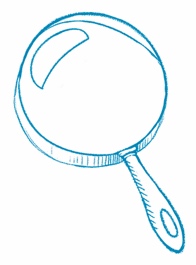 Make an Inference  When you make an inference, you go beyond 
the author’s words to understand what is not directly said in the text.Article Title InferenceWhat is an idea you gathered from the article that is not directly 
stated in the text?Text EvidenceWhich sentences or details support your thinking?